INDICAÇÃO Nº 4415/2018Sugere ao Poder Executivo Municipal que procedam à revitalização na sinalização de trânsito na rotatória da Rua Tupis com Xavantes na Estrada Ernesto de Cillo.Excelentíssimo Senhor Prefeito Municipal, Nos termos do Art. 108 do Regimento Interno desta Casa de Leis, dirijo-me a Vossa Excelência para sugerir ao setor competente que procedam a revitalização na sinalização de trânsito na rotatória da Rua Tupis com Xavantes na Estrada Ernesto de Cillo.Justificativa:Fomos procurados por moradores do local, solicitando essa providencia, pois, segundo eles a referida sinalização está apagada causando transtornos e constantes riscos de acidentes.Plenário “Dr. Tancredo Neves”, em 10 de Setembro de 2018.         José Luís Fornasari                                                        “Joi Fornasari”                                                           - Vereador -Parte superior do formulárioParte inferior do formulário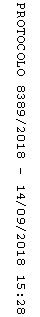 